FORMULAREFormularul – 1 Declarație privind neîncadrarea în situaţii potenţial generatoare de conflict de intereseFormularul  – 2	 Formular de ofertă (propunerea financiară) pentru atribuirea  contractuluiFormularul  – 3	 Centralizator de preţuriFormularul – 4	Propunere tehnică pentru atribuirea contractuluiFormularul – 5 Declarație privind sănătatea si securitatea în muncăFORMULARUL nr.1Declarație privind neîncadrarea în situaţii potenţial generatoare de conflict de intereseSubsemnatul(a)............................................................ (denumirea, numele operatorului economic), în calitate de ofertant / ofertant asociat / subcontractant /terţ susţinător la procedura de .................................................... (se menţionează procedura) pentru atribuirea acordului cadru de achiziţie publică având caobiect ............................................. (denumire serviciu şi codul CPV), la data de ................................... (zi/lună/an), organizată de Universitatea Dunărea de Jos din Galați, declarpe proprie răspundere că  nu mă aflu în următoarele situații care ar putea duce la apariţia unui conflict de interese:a) participarea în procesul de verificare/evaluare a solicitărilor de participare/ofertelor a persoanelor care deţin părţi sociale, părţi de interes, acţiuni din capitalul subscris al unuia dintre ofertanţi/candidaţi, terţi susţinători sau subcontractanţi propuşi ori a persoanelor care fac parte din consiliul de administraţie/organul de conducere sau de supervizare a unuia dintre ofertanţi/candidaţi, terţi susţinători ori subcontractanţi propuşi; b) participarea în procesul de verificare/evaluare a solicitărilor de participare/ofertelor a unei persoane care este soţ/soţie, rudă sau afin, până la gradul al doilea inclusiv, cu persoane care fac parte din consiliul de administraţie/organul de conducere sau de supervizare a unuia dintre ofertanţi/candidaţi, terţi susţinători ori subcontractanţi propuşi; c) participarea în procesul de verificare/evaluare a solicitărilor de participare/ofertelor a unei persoane despre care se constată sau cu privire la care există indicii rezonabile/informaţii concrete că poate avea, direct ori indirect, un interes personal, financiar, economic sau de altă natură, ori se află într-o altă situaţie de natură să îi afecteze independenţa şi imparţialitatea pe parcursul procesului de evaluare; d) situaţia în care ofertantul individual/ofertantul asociat/candidatul/subcontractantul propus/terţul susţinător are drept membri în cadrul consiliului de administraţie/organului de conducere sau de supervizare şi/sau are acţionari ori asociaţi semnificativi persoane care sunt soţ/soţie, rudă sau afin până la gradul al doilea inclusiv ori care se află în relaţii comerciale cu persoane cu funcţii de decizie în cadrul autorităţii contractante sau al furnizorului de servicii de achiziţie implicat în procedura de atribuire; e) situaţia în care ofertantul/candidatul a nominalizat printre principalele persoane desemnate pentru executarea contractului persoane care sunt soţ/soţie, rudă sau afin până la gradul al doilea inclusiv ori care se află în relaţii comerciale cu persoane cu funcţii de decizie în cadrul autorităţii contractante sau al furnizorului de servicii de achiziţie implicat în procedura de atribuire.În sensul dispoziţiilor de la lit. d), prin acţionar sau asociat semnificativ se înţelege persoana care exercită drepturi aferente unor acţiuni care, cumulate, reprezintă cel puţin 10% din capitalul social sau îi conferă deţinătorului cel puţin 10% din totalul drepturilor de vot în adunarea generală.Subsemnatul declar că informaţiile furnizate sunt complete şi corecte în fiecare detaliu şi înteleg că autoritatea contractantă are dreptul de a solicita, în scopul verificării şi confirmării declaraţiilor orice documente doveditoare de care dispunem.Înţeleg că în cazul în care această declaraţie nu este conformă cu realitatea sunt pasibil de încalcarea prevederilor legislaţiei penale privind falsul în declaraţii. Semnătura ofertantului sau a reprezentantului ofertantului                    .....................................................Numele  şi prenumele semnatarului				        .....................................................Capacitate de semnătura					        .....................................................Detalii despre ofertant Numele ofertantului  						        .....................................................Ţara de reşedinţă					                     .....................................................Adresa								        .....................................................Adresa de corespondenţă (dacă este diferită)	                                  .....................................................Adresa de e-mail                                                                                    .....................................................Telefon / Fax							        .....................................................Data 							                     .....................................................FORMULARUL nr. 2OFERTANTUL__________________   (denumirea/numele)FORMULAR DE OFERTACatre ....................................................................................................                     (denumirea autoritatii contractante si adresa completa)    Domnilor,    1. Examinand documentatia de atribuire, subsemnatii, reprezentanti ai ofertantului ______________________________, (denumirea/numele ofertantului)     ne oferim ca, în conformitate cu prevederile si cerintele cuprinse în documentatia mai sus mentionata, să prestăm ,,……’’ pentru suma de ________________________ lei, (suma în litere si în cifre)                                                    la care se adauga taxa pe valoarea adaugata în valoare de ______________________  lei (suma în litere si în cifre)    2. Ne angajam ca, în cazul în care oferta noastra este stabilita castigatoare, sa începem serviciile si sa terminam prestarea acestora în conformitate cu specificaţiile din caietul de sarcini în _______ (perioada în litere si în cifre).                      3. Ne angajam sa mentinem aceasta oferta valabila pentru o durata de______________ zile, respectiv pana la data de __________________(durata în litere si în cifre)                                                                                                (ziua/luna/anul) si ea va ramane obligatorie pentru noi si poate fi acceptata oricand înainte de expirarea perioadei de valabilitate.    4. Pana la încheierea si semnarea contractului de achizitie publica aceasta oferta, împreuna cu comunicarea transmisa de dumneavoastra, prin care oferta noastra este stabilita castigatoare, vor constitui un contract angajant între noi.    5. Întelegem ca nu sunteti obligati sa acceptati oferta cu cel mai scazut pret sau orice alta oferta pe care o puteti primi.Data _____/_____/__________________, în calitate de _____________________, legal autorizat sa semnez                        (semnatura)oferta pentru si în numele ____________________________________.                                                       (denumirea/numele ofertantului)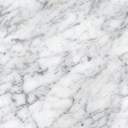 FORMULARUL nr.3Operator Economic..........................(denumirea)CENTRALIZATOR DE PREŢURI Ofertanții pot depune ofertă pentru unul sau mai multe loturi.Semnătura ofertantului sau a reprezentantului ofertantului                    .....................................................Numele  şi prenumele semnatarului				        .....................................................Capacitate de semnătura					        .....................................................Detalii despre ofertant Numele ofertantului  						        .....................................................Ţara de reşedinţă					                    .....................................................Adresa								        .....................................................Adresa de corespondenţă (dacă este diferită)			        .....................................................Adresa de e-mail                                                                                    .....................................................Telefon / Fax							        .....................................................Data 						                                 .....................................................FORMULARUL nr.4OFERTANTUL__________________   (denumirea/numele)PROPUNERE TEHNICAReparația și înlocuirea pieselor de schimb pentru următoarele echipamente: LOT 1  pentru echipamentele de cercetare din Centrul Român pentru Modelarea sistemelor recirculante de Acvacultura- MoRASLOT 2  pentru echipamentele din cadrul Platformei de cercetare și formare BIOALIMENT și a Stației pilot de procesare prin metode neconvenționale  Semnătura ofertantului sau a reprezentantului ofertantului                    .....................................................Numele  şi prenumele semnatarului				        .....................................................Capacitate de semnătura					        .....................................................Detalii despre ofertant Numele ofertantului  						        .....................................................Ţara de reşedinţă					                    .....................................................Adresa								        .....................................................Adresa de corespondenţă (dacă este diferită)			        .....................................................Adresa de e-mail                                                                                    .....................................................Telefon / Fax							        .....................................................Data 							                    .....................................................Formular nr. 5         declaratie privind SANATATEA SI SECURITATEA ÎN muncASubsemnatul ........................... (nume si prenume), reprezentant imputernicit al ……………………….. (denumirea operatorului economic), declar pe propria raspundere ca ma anagajez sa prestez LOT 1: Servicii de întreținere și reparații și înlocuire piese de schimb, teste de funcționare și urmărirea atingerii parametrilor funcționali pentru echipamentele de cercetare din Centrul Român pentru Modelarea sistemelor recirculante de Acvacultura- MoRAS și LOT 2: Servicii de întreținere și reparații și înlocuire piese de schimb, teste de funcționare și urmărirea atingerii parametrilor funcționali pentru echipamentele de cercetare din cadrul Platformei de cercetare și formare BIOALIMENT și a Stației pilot de procesare prin metode neconvenționale pe parcursul indeplinirii contractului, in conformitate cu regulile obligatorii referitoare la conditiile de munca si de protectie a muncii, care sunt in vigoare in Romania.De asemenea, declar pe propria raspundere ca la elaborare ofertei am tinut cont de obligatiile referitoare la conditiile de munca si de protectie a muncii, si am inclus costul pentru indeplinirea acestor obligatii.Totodată, declar ca am luat la cunoştinţa de prevederile art 326 « Falsul în Declaraţii » din Codul Penal referitor la « Declararea necorespunzătoare a adevărului, făcuta unui organ sau instituţii de stat ori unei alte unităţi în vederea producerii unei consecinţe juridice, pentru sine sau pentru altul, atunci când, potrivit legii ori împrejurărilor, declaraţia făcuta serveşte pentru producerea acelei consecinţe, se pedepseşte cu închisoare de la 3 luni la 2 ani sau cu amenda »Semnătura ofertantului sau a reprezentantului ofertantului                     .....................................................Numele  şi prenumele semnatarului				        .....................................................Capacitate de semnătura					        .....................................................Detalii despre ofertant Numele ofertantului  						        .....................................................Ţara de reşedinţă					                    .....................................................Adresa								        .....................................................Adresa de corespondenţă (dacă este diferită)			        .....................................................Adresa de e-mail                                                                                    .....................................................Telefon / Fax							        .....................................................Data 							                     .....................................................Nr.lot.Denumirea serviciuluiUMCantitatea solicitataU.MPret unitar RON fara TVAPret total RON fara TVA Taxa pe valoare adaugata RON012345=3*46=5*19%1LOT 1 - Servicii de întreținere și reparații și înlocuire piese de schimb, teste de funcționare și urmărirea atingerii parametrilor funcționali pentru echipamentele de cercetare din Centrul Român pentru Modelarea sistemelor recirculante de Acvacultura- MoRASluni122LOT 2 - Servicii de întreținere și reparații și înlocuire piese de schimb, teste de funcționare și urmărirea atingerii parametrilor funcționali pentru echipamentele de cercetare din cadrul Platformei de cercetare și formare BIOALIMENT și a Stației pilot de procesare prin metode neconvenționale.luni12TOTAL NR.CRT.Cerinţe autoritate contractantăOfertă PRESTATORLOT 1: Servicii de întreținere și reparații și înlocuire piese de schimb, teste de funcționare și urmărirea atingerii parametrilor funcționali pentru echipamentele de cercetare din Centrul Român pentru Modelarea sistemelor recirculante de Acvacultura- MoRAS și LOT 2: Servicii de întreținere și reparații și înlocuire piese de schimb, teste de funcționare și urmărirea atingerii parametrilor funcționali pentru echipamentele de cercetare din cadrul Platformei de cercetare și formare BIOALIMENT și a Stației pilot de procesare prin metode neconvenționale.TERMEN DE PRESTARELOT 1: Servicii de întreținere și reparații și înlocuire piese de schimb, teste de funcționare și urmărirea atingerii parametrilor funcționali pentru echipamentele de cercetare din Centrul Român pentru Modelarea sistemelor recirculante de Acvacultura- MoRAS șiLOT 2: Servicii de întreținere și reparații și înlocuire piese de schimb, teste de funcționare și urmărirea atingerii parametrilor funcționali pentru echipamentele de cercetare din cadrul Platformei de cercetare și formare BIOALIMENT și a Stației pilot de procesare prin metode neconvenționale se vor presta de la data semnării contractului până la data de 31.12.2019 (9 luni), cu posibilitatea de prelungire de încă 3 luni.DESCRIEREA SERVICIILORLOT 1: Servicii de întreținere și reparații și înlocuire piese de schimb, teste de funcționare și urmărirea atingerii parametrilor funcționali pentru echipamentele de cercetare din Centrul Român pentru Modelarea sistemelor recirculante de Acvacultura- MoRAS și LOT 2: Servicii de întreținere și reparații și înlocuire piese de schimb, teste de funcționare și urmărirea atingerii parametrilor funcționali pentru echipamentele de cercetare din cadrul Platformei de cercetare și formare BIOALIMENT și a Stației pilot de procesare prin metode neconvenționale consta în:Prestatorul are obligaţia:■ Să respecte următoarele operaţiuni incluse în activitatea de mentenanță: mentenanță preventivă, (revizie tehnică), mentenanță corectivă (reparatie accidentală), verificarea și eliberarea buletinelor de verificare tehnică conform normelor (dacă este cazul)■ Să răspundă la sesizarea BENEFICIARULUI în termen de 24 de ore.■ Să respecte normele  de   Securitate și Sănătate a Muncii și Situații de Urgență, conform legislației în vigoare.■ Să asigure BENEFICIARULUI următoarele  servicii:                a)  asistenţa tehnică prin telefon pentru:                   - identificarea defecţiunilor care generează erorile de funcţionare;       - înlăturarea defecţiunilor minore, dacă este posibil şi nu sunt necesare piese de schimb;                    - identificarea pieselor defecte în scopul înlocuirii, dacă este posibil.               b) diagnosticarea şi identificarea pieselor sau subansamblelor defecte.                c)  după înlocuirea unei piese sau a unui subansamblu, prestatorul va efectua operaţiile necesare pentru reglarea şi verificarea completă a echipamentului, după care va emite un raport de service prin care precizează starea aparatului ( functional/nefuncţional)              d) efectuarea tuturor reglajelor, testărilor şi verificărilor de siguranţă mecanică, electrică, recomandate de producătorul echipamentului.             e) prestatorul va asigura  verificarea  obligatorie, stabilită conform cărţii tehnice a aparatului în care se specifică periodicitatea verificărilor, urmată de o probă funcţională şi eliberarea Buletinului de verificare - criterii de acceptabilitate.             f) prestatorul va asigura toate materialele de întreţinere necesare efectuării verificării obligatorii şi care nu cad în sarcina beneficiarului.              g) prestatorul va asigura transportul subansamblelor de înlocuit/înlocuite la/de la sediul beneficiarului.■ Intervențiile de mentenanță corectivă (reparații accidentale) se vor efectua în număr nelimitat, la solicitarea beneficiarului;■ La înlocuirea pieselor defecte, unde este cazul, se va face calibrare, se va oferi garanţia piesei inlocuite, respectiv cea acordată de producător și  garanție pentru manoperă, care se vor specifica in  Raportul de service.Piesele de schimb și materialele utilizate, fac obiectul unor comenzi separate, se vor factura la prețul de achiziție, după acceptul autorității contractante.Serviciile de întreținere și reparații și înlocuire piese de schimb reprezintă efectuarea trimestrială, a operaţiunilor de verificare tehnică, revizie tehnică (mentenanță preventivă), conform recomandărilor producătorilor și reparație (mentenanță corectivă) la cererea beneficiarului,  pentru defecțiunile apărute accidental la echipamentele de cercetare din Centrul Român pentru Modelarea sistemelor recirculante de Acvacultura- MoRAS și Platformei de cercetare și formare BIOALIMENT și a Stației pilot de procesare prin metode neconvenționale.Activități:1 -  revizie tehnică (mentenanță preventivă) programată, conform recomandărilor producătorilor echipamentelor, constând în:  inspectie, verificare și testare periodică generală a instalațiilor și a echipamentelor, operațiuni realizate de personalul calificat al prestatorului.Scop: Asigurarea funcționării la parametrii nominali ai echipamentuluiAcest lucru se realizează prin efectuarea operațiunilor prevăzute in documentația (manuale de intreținere/service) furnizată de firma producătoare a echipamentului. In acest sens se au in vedere acele operațiuni, care se efectuează in cadrul reviziei tehnice (mentenanței preventive) inspecție, verificare cu inlocuire sau nu de componente în conformitate cu normele producătorului.a) Prestatorul de servicii va efectua operaţiunile necesare cu scop preventiv conform activităţii service,în baza unor programări stabilite de comun acord cu beneficiarul, pentru asigurarea funcţionării echipamentelor la parametrii corespunzători (se va anexa graficul propus pentru lucrări de mentenanță pentru fiecare echipament in parte). Cu ocazia vizitelor, personalul de prestare va întocmi acte de constatare a defecţiunilor, note de recomandare, tabele de inspecție periodică, precum şi rapoarte de service/procese verbale de interventie tehnică;b) Beneficiarul va furniza prestatorului prin serviciul de asistență telefonică şi/sau prin fax sesizări de ordin tehnic referitoare la defecţiuni sau la serviciile prestate. Prestatorul va descrie modul de funcţionare a serviciului de asistență, precum și modalitatea de raportare si rezolvare a acestora. Intervalul de timp pentru răspuns va fi in termen de maxim 48 de ore, după instiințarea oficială.c) Prestatorul de servicii va furniza beneficiarului instrucţiuni privind modul de urmărire  a parametrilor de funcționare, a intervențiilor in perioada de postgaranţie şi a intervenţiilor în caz de urgenţă, tipărit şi în format electronic;d) Prestatorul de servicii va păstra confidenţialitatea datelor legate de activitatea beneficiarului şi ale echipamentelor pentru care sunt contractate servicii (se va anexa o declarație in acest sens);e) Prestatorul de servicii va acorda garanție de minim 6 luni pentru manopera reparațiilor    efectuate la echipamentele care fac obiectul contractului (se va anexa o declarație în acest sens );f) Beneficiarul va asigura accesul personalului de service la echipamente, pentru desfăşurarea lucrărilor din cadrul mentenanței preventive și a intervenţiilor în regim de urgenţă.g) Beneficiarul va comunica persoanele autorizate să opereze cu echipamentele din dotare, să raporteze datele despre starea echipamentelor şi evenimentele/incidentele survenite şi să confirme prin semnătură rapoartele de service/procesele verbale de interventie, procesele verbale de constatare şi alte documente întocmite de prestator. h) Beneficiarul nu va efectua intervenţii asupra echipamentelor în afara celor permise utilizatorului prin manualul de operare/utilizare şi va asigura condiţiile de mediu şi toate utilităţile (energie electrică, materiale consumabile, etc.), necesare pentru funcţionarea corectă şi continuă a echipamentelor, precum şi prevederile referitoare la  securitatea și sănătatea muncii.i) Evidenţa defecţiunilor şi a operaţiunilor de mentenanţă se ţine la beneficiar, conform documentaţiei şi recomandărilor prestatorului. Pe baza acestei evidenţe şi a evidenţei proprii întocmite de personalul de service, prestatorul va stabili împreună cu beneficiarul măsuri corective, tehnice sau organizatorice, necesare pentru prevenirea defecţiunilor cu cea mai mare rată de apariţie sau pentru diminuarea urmărilor negative ale acestora în cazul în care nu pot fi prevenite. j) Beneficiarul va nominaliza persoana împuternicită să-l reprezinte pe perioada activităţilor de service. Această persoană va viza documentele întocmite de prestator şi confirmate prin semnătură de personalul utilizator.k) Prestatorul de servicii va trebui să propună beneficiarului, prin documente scrise, optimizarea modului de exploatare a echipamentelor, după caz, precum şi a modului de evidenţă a operaţiunilor de mentenanţă;l) Prestatorul de servicii va asigura efectuarea verificării metrologice/ISCIR pentru echipamente, acolo unde este cazul, corespunzătoare, conform prevederilor legale specifice.2 – reparatie (mentenanță corectivă) constând in operațiuni realízate de personalul calificat al prestatorului in vederea diagnosticării și inlocuirii componentelor defecte (ce nu fac obiectul prezentului contract) la solicitatea expresă a beneficiarului.Scop: - Depanarea echipamentului in caz de defectDepanarea echipamentului in caz de defect, se va face la solicitarea beneficiarului sau in urma constatărilor efectuate in cadrul activităților de mentenanță, ori de câte ori este nevoie. Prestatorul va trebui să asigure inlocuirea tuturor pieselor/componentelor defecte, fara costuri suplimentare.Piesele de schimb nu sunt incluse în valoarea contractului, .Piesele de schimb/componentele defecte ce urmează a fi schimbate se achiziționează pe bază de comandă de către beneficiar, si se vor factura la valoarea de intrare la prestator. Reparațiile accidentale  vor fi făcute ori de câte ori solicită beneficiarul, după cum urmează:a)  Atunci când, cu ocazia verificărilor periodice sau a intervențiilor, se constată necesitatea înlocuirii anumitor piese, acest lucru va fi specificat în Raportul de service/ Fișa de intervenție,  iar în baza acestora, dacă se consideră oportun, va fi elaborată comandă fermă din partea beneficiarului  pentru achiziționarea  pieselor respective.b)  Livrarea pieselor de schimb se va face gratuit la sediul beneficiarului .c) Se vor utiliza numai piese de schimb noi, certificate/omologate și agreate de producător, corespunzătoare echipamentelor pentru care se solicită service.d) Piesele defecte se vor preda beneficiarului dupa ce se repunne in functie aparatul.e)  Piesele de schimb se vor afla numai în ambalajul original  marcat de producător  f) Garanția  pentru píesele de schimb va fi cea recomandată de producător/lege. g) În cazul în care reperele înlocuite se defectează în perioada de garanție, prestatorul are obligația de a furniza  gratuit píesele de schimb care se defectează. h) Totodată, autoritatea contractantă iși rezervă dreptul de a achiziționa piese de schimb/componente de la terți furnizori, in cazul in care există și sunt mai avantajoase din punct de vedere financiar, montajul acestora fiind  sarcina prestatorului.RECEPȚIA SERVICIILOR pentru LOT 1 si LOT 2       In urma prestarii serviciilor de întreținere și reparații și înlocuire piese de schimb, pentru echipamentele de cercetare, planificate sau neplanificate, se va efectua testarea finală împreună cu personalul utilizator autorizat, întocmirea şi semnarea documentelor care atestă operaţiunile executate şi starea tehnică a aparatului. Personalul utilizator va verifica inclusiv parametrii de securitate şi performanţă privind utilizarea echipamentului pentru scopul propus.Fiecare lucrare prestată (sau grup de lucrări), va fi evidenţiată printr-un document scris întocmit în două exemplare (Raport de service, Fișă de intervenție tehnică, Proces verbal de interventie tehnica etc.), confirmat de beneficiar  prin semnătură şi vizat de persoana responsabilă a beneficiarului. Un exemplar va fi predat beneficiarului, iar un exemplar a acestuia va fi anexat la factura corespunzătoare. In cazul in care factura aferentă prestarii serviciilor va fi trimisă prin curierat și nu va fi insoțită si de Raportul  de service, autoritatea contractantă va returna această factură.PLATA SERVICIILOR pentru LOT 1 si LOT 2 Plata se va efectua cu OP, în contul contractantului deschis la Trezoreria statului, în termen de max. 30 zile de la prestarea trimestrialăCONDIȚII IMPUSE PENTRU SECURITATEA ȘI SĂNĂTATEA ÎN MUNCĂ ȘI PROTECȚIA MUNCII pentru LOT 1 si LOT 2Prestatorul trebuie să respecte cerinţele legale de securitate şi sănătate în muncă respectiv de protecţie a mediului prevăzute de legislaţia în vigoare aplicabilă , fiind direct responsabil de consecinţele nerespectării acestei legislaţii.Descrierea tehnică detaliată a serviciilor ofertate, precum şi alte informaţii considerate semnificative, în vederea verificării corespondenţei propunerii tehnice cu specificaţiile tehnice prevăzute în caietul de sarcini. SE COMPLETEAZĂ DE CĂTRE FURNIZOR DACĂ RESPECTĂ CERINȚELE SOLICITATENr. lotDenumire (prod., serviciu, lucrare)Cant.(buc.)Nr. inventarResponsabil echipamentGrafic de prestare1.Servicii de întreținere și reparații, și înlocuire piese de schimb pentru sistemelor recirculante de Acvacultura ( corp Q MoRAS), teste de funcționare și urmărirea atingerii parametrilor funcționali. Intalația unui modul de sistem recirculant conține urmatoarele echipamente:3 module-Ing. Rimniceanu Cristiantrimestrial1.1Declorinator compus din: Pompa,Electrovana, Sensor de nivel1352191.59Ing. Rimniceanu Cristiantrimestrial1.2Unitate de crestere compus din: Sensor de nivel, Sensori de O2 si de nivel, Electrovana, Distribuitoare automate pentru furajare,Robinet actionat manual8352191.7Ing. Rimniceanu Cristiantrimestrial1.3Filtru mecanic compus din: Pompa de apa, Motor pentru actionarea tamburului rotativ, ,Sita,Duze.1352191.1Ing. Rimniceanu Cristiantrimestrial1.4Sistem pentru concentrarea namolului compus din: Pompa, Garnitura de etansare, Sonda de nivel namol cu 3 electrozi,Panou comanda, Agitator , Polielectrolit, Pompa pentru namol cu melc excentric, Pompa de dozare poliectrolit cu membrane.1352191.61Ing. Rimniceanu Cristiantrimestrial1.5Grupul de pompare cuprinde  pompe cu debit variabil3352191.24Ing. Rimniceanu Cristiantrimestrial1.6Filtru biologic cuprinde: Pompa de recirculare, Sensori pentru determinarea NH4, NO3 CO2, nivelului, 02, temperatura, pH, ORP (potentialul de oxi-reducere), TSS1352191.21Ing. Rimniceanu Cristiantrimestrial1.7Con de oxygen cuprinde: Electrovana ce controleaza admisia de oxigen lichid, Sensor de O2 ,Instalatie  de oxygen, Compressor , Uscator aer, Rezervor aer/oxygen, Generator oxygen, Sistem pentru monitorizare1352191.44Ing. Rimniceanu Cristiantrimestrial1.8Camera de control cuprinde: UPS, Convertizoare, Sigurante electrice, Unitate PC pentru monitorizoare, Sistem  supraveghere video.1352191.51Ing. Rimniceanu Cristiantrimestrial1.9Generator electric1352191.37Ing. Rimniceanu CristiantrimestrialNr. lotDenumire (prod., serviciu, lucrare)Cant.(buc.)Nr. inventarResponsabil echipament 1.Servicii de întreținere, reparații și înlocuire piese de schimb pentru Instalație pentru tratamente cu fluide supercritice (E001), inclusiv teste de funcționare și urmărirea atingerii parametrilor funcționali.120550Dr.ing. Mihalcea Liliana2.Servicii de întreținere, reparații și înlocuire piese de schimb pentru Instalație la presiuni înalte (E001), inclusiv teste de funcționare și urmărirea atingerii parametrilor funcționali.120570Dr.ing. Daniela Borda3.Servicii de întreținere, reparații și înlocuire piese de schimb pentru Instalație de tratament cu pulsuri luminoase (E001), inclusiv teste de funcționare și urmărirea atingerii parametrilor funcționali.124211Dr. ing. Mihalcea Liliana4.Servicii de întreținere, reparații și înlocuire piese de schimb pentru Congelator vertical, model DW-86L598, BIOBASE, inclusiv teste de funcționare și urmărirea atingerii parametrilor funcționali.120717Tehnician Dimitriu Mihaela5.Servicii de întreținere, reparații și piese de schimb pentru Incintă păstrare probe, Sanyo-Biomedical freezer, Japonia, inclusiv teste de funcționare și urmărirea atingerii parametrilor funcționali.139811Tehnician Dimitriu Mihaela6.Servicii de întreținere, reparații și piese de schimb pentru Bioreactor pilot, Bioengineering, Elveția, inclusiv teste de funcționare și urmărirea atingerii parametrilor funcționali.139213Dr.ing. Coman Gigi7.Servicii de întreținere, reparații și piese de schimb pentru Bioreactor culturi vegetale, 3L, Applikon Biotechnology, Germania, inclusiv teste de funcționare și urmărirea atingerii parametrilor funcționali.138588Dr.ing. Coman Gigi8.Servicii de întreținere, reparații și piese de schimb pentru Bioreactor culturi microorganisme, 1L, Applikon Biotechnology, Germania, inclusiv teste de funcționare și urmărirea atingerii parametrilor funcționali.138587Dr.ing. Coman Gigi9. Servicii de întreținere, reparații și piese de schimb pentru echipamente tehnologice Armfield (laborator tehnologic, etaj 1, corp E) inclusiv teste de funcționare și urmărirea atingerii parametrilor funcționali. Echipamentele Armfield sunt:Evaporator modular FrezeerOmogenizator sub presiuneUnitatea UHT/HTSTUnitatea pentru studiul amestecarii fluidelorUscator tip camerăUscator in pat fluidizatVas multifunctionalAparat pentru preparat untUscatorul prin pulverizare BuchiCongelatorul prin transport pneumatic și pat fluidizat1111111111120689206902068820686206852068420682206812068335176120687Dr.ing. Borda DanielaDr. ing. Mihalcea LilianaIng. Gavrila Octavian